vereinsverzeichnisAnmeldeformular für neue VereineUm über die Aufnahme im Vereinsverzeichnis zu entscheiden, benötigen wir folgende Angaben:AllgemeinesVereinstätigkeit (Kurzbeschrieb)Aktueller MitgliederbestandVorstandErgänzende BemerkungenBeilagenDatum und UnterschriftDieses Formular ist einzureichen an: Gemeindeverwaltung Wangen-Brüttisellen, Abteilung Gesellschaft, Stationsstrasse 10, 8306 Brüttisellen. Bitte vergessen Sie nicht, uns jeweils auch Adress- und Statutenänderungen mitzuteilen.Entscheid des Ressortvorstandes: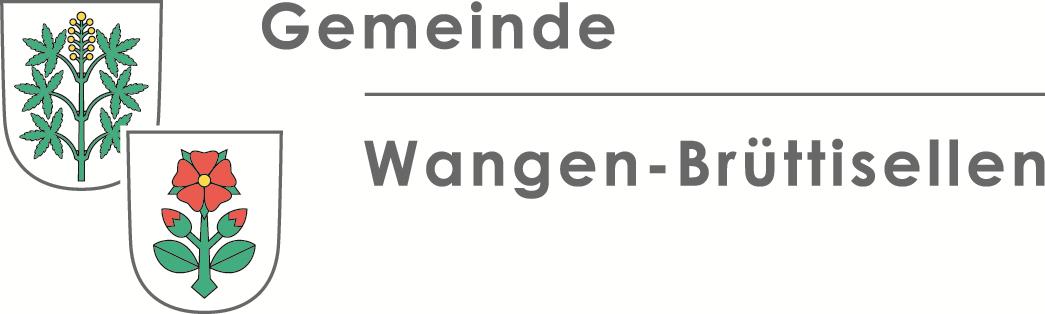 GEMEINDEVERWALTUNGSTATIONSSTRASSE 108306 BRÜTTISELLENKontaktperson Andrea RiserTelefon direkt 044 805 91 84andrea.rieser@wangen-bruettisellen.chwww.wangen-bruettisellen.chVereinKontaktpersonAdresseTelefon und E-MailVereinslokalGründungsjahrIst der Verein für alle Einwohnerinnen und/oder Einwohner von 
Wangen-Brüttisellen zugänglich?  Ja  NeinIst der Verein gewinnorientiert oder kommerziell ausgerichtet?  Ja  NeinVerfolgt der Verein einen religiösen und/oder politischen Zweck?  Ja  NeinHat der Verein seinen Sitz in Wangen-Brüttisellen?  Ja  NeinFalls der Sitz nicht in Wangen-Brüttisellen ist, hat der Verein seinen Sitz durch Fusion mit einem auswärtigen Verein verloren oder trägt der Verein im Vereinsnamen Wangen und/oder Brüttisellen?  Ja  Nein
Totalmit Wohnsitz in
Wangen-BrüttisellenAnzahl aktive MitgliederAnzahl passive MitgliederAnzahl minderjährige MitgliederPräsident/inVizepräsident/inKassier/inAktuar/inweitere VorstandmitgliederGründungsprotokollStatutenOrt, DatumUnterschriftAufnahme ins VereinsverzeichnisKeine Aufnahme ins Vereinsverzeichnis  Begründung:Ort, DatumUnterschrift